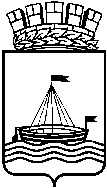 Департамент образования Администрации города ТюмениМуниципальное бюджетное общеобразовательное учреждение для обучающихся с ограниченными возможностями здоровья основная общеобразовательная школа  № 77 города Тюмени (МБОУ ООШ № 77 города Тюмени)Сообщение по теме:«Достижение личностных результатов обучающихся начальных классов в урочное и внеурочное время»Пушкова В.Б., учитель начальных классовФедеральный государственный образовательный стандарт начального общего образования устанавливает в качестве предмета итоговой оценки «…достижение предметных и метапредметных результатов …», которые могут быть измерены с помощью «портфолио» младших школьников. Личностные результаты – новый вид требований к освоению основной образовательной программы начального общего образования. Личностные универсальные учебные действия - система ценностных отношений, обучающихся -   к себе, другим участникам образовательного процесса, самому образовательному процессу и его результатам, сформированные в образовательном процессе.  Портфолио дополняет традиционные контрольно-оценочные средства, направленные, как правило, на проверку репродуктивного уровня информации. Именно портфолио позволяет учитывать результаты, достигнутые учеником в разнообразных видах деятельности – учебной, творческой, социальной, коммуникативной и других – и является важным элементом практико-ориентированного, деятельностного подхода к образованию. Формирование личностных результатов обеспечивается в ходе реализации всех компонентов образовательного процесса – урочную и внеурочную деятельности.В соответствии с требованиями Стандарта достижение личностных результатов не выносится на итоговую оценку обучающихся, а является предметом оценки эффективности воспитательно-образовательной деятельности образовательного учреждения и образовательных систем разного уровня. Оценка личностных результатов происходит путем использования листов индивидуальных достижений, диагностик, через которые отслеживается рост личностных результатов школьников. Работа с ранее перечисленными средствами помогает учителям анализировать, систематизировать и планировать свою работу в классе, но не только за один год, как в традиционном варианте, а за несколько лет, что позволяет осуществлять воспитательную и учебную деятельность в системе.    Методом оценки личностных результатов учащихся, используемым в образовательной программе является оценка личностного прогресса в учебной деятельности ученика с помощью портфолио.И чтобы прогресс ученика в учебной деятельности не перешел в регресс, следует организовывать индивидуальную работу с учащимися, как в урочное время, так и во внеурочное.Важное в индивидуальной работе – это дифференцированный подход к учащимся. Учитель предлагает школьникам дифференцированные задания на тех этапах урока, где это необходимо. В некоторых случаях ученикам даются индивидуализированные задания, проводится индивидуальная работа с некоторыми из них.Сущность принципа индивидуального подхода состоит в изучении и учёте в учебном процессе индивидуальных особенностей каждого ученика. Поэтому для успешного обучения важна индивидуализация обучения.Индивидуальная учебная деятельность учащегося на уроке – это когда:1) перед всеми учащимися одновременно поставлена некоторая цель как сугубо индивидуальная, личная цель деятельности; 2) содержание задания либо одинаково для всех, либо дифференцировано, либо индивидуализировано;3) выполнение задания осуществляет каждый учащийся самостоятельно;4) учащимся оказывается дифференцированная помощь в виде конкретных указаний с учетом их уровня знаний и умений;5) подводятся итоги учебной деятельности каждого учащегося.Индивидуализация обучения не означает, что каждый школьник обучается индивидуально, независимо от других.Индивидуальный подход включает в себя следующие элементы, тесно связанные между собой и представляющие цикл:  - систематическое изучение каждой работы ученика для своевременного выявления уровня усвоения каждого раздела программы, чтобы предупредить образование новых пробелов;  - постановка задач в работе с каждым учеником;  - выбор и применение наиболее эффективных средств индивидуального подхода к ученику;  - фиксация и анализ полученных результатов;  - постановка новых педагогических задач. Для индивидуальной работы с учащимися во внеурочное время можно разработать программу работы со слабоуспевающими учащимися. В программу входят такие разделы: цель, задачи, используемые технологии для работы, формы контроля, рекомендации по работе с учащимися, работа с родителями, методы стимулирования, оказание помощи, профилактика неуспеваемости, краткая характеристика, план работы, тематическое планирование. В организации индивидуальной работы учащихся в урочное время помогают различные наборы карточек с заданиями различной степени трудности, которые учитель предлагает детям, учитывая успехи в обучении каждого. Так же учителям можно использовать карточки с тремя видами заданий: самый трудный; менее сложный; самый легкий. Таким образом, каждый ученик имеет возможность выбрать для себя наиболее оптимальный вариант и уровень сложности.Другой набор карточек может включать в себя и дополнительные задания различной степени трудности. Причем в этом случае ни всегда более сложному основному заданию соответствует сложное дополнительное. Здесь учитывается психологический аспект: слабоуспевающий школьник, опасаясь получения плохой оценки, выбирает для себя задание невысокой степени сложности. Поскольку зачастую самооценка ученика заведомо снижена, задание им выполняется успешно. Без опасения ученик берется за выполнение дополнительного задания, и часто это также бывает успешно. Таким образом, преодолевается психологический барьер, снимается боязнь неудач, вселяется вера в собственные силы. Групповая работа. Во время урока подбираю задания для отдельных групп. Эти группы могут быть сформированы различными способами. Можно составить:- равносильные группы, то есть в каждой группе есть ученики разного уровня, но группы между собой равносильны, более «сильные» ученики помогают остальным понять материал, который защищает перед всеми обязательно «слабый» и по его защите ставиться отметка всем членам группы;- группы по уровням «сильные», «средние» и «слабые», которые будут выполнять задания разной степени сложности;- ролевые группы, как «группа консультантов», «группа теоретиков», «группа практиков», можно организовать все в игровой форме, и т. д.Игровые технологии. Всем известно, что игровой момент или урок-игра всегда интересны для детей. Ролевые игры можно распределить по индивидуальным способностям учащихся. Таким образом, индивидуальная работа должна проводиться как с сильными, так и со слабыми учащимися. В основе работы с сильными учащимися должна быть постоянно увеличивающаяся по содержанию нагрузка.Дополнительные задания слабым ученикам нужны главным образом не тогда, когда выяснилось, что они отстали от класса в усвоении каких-то разделов программы, а значительно раньше, перед тем как новый материал будет введён в класс. На этих занятиях нужно давать дополнительные упражнения, необходимые данной группе детей, для того чтобы овладеть новым материалом. Таким образом, индивидуальный подход является одним из важнейших принципов обучения. В индивидуальном подходе нуждается каждый ученик.Индивидуальный подход является активным, формирующим, развивающим принципом, предполагающим повышение качества знаний и творческое развитие личности ученика, которое и будет являться личностным достижением школьника.Для индивидуальной работы с младшими школьниками (сильными или слабоуспевающими) можно использовать карточки как собственно разработанные, так и готовые пособия, онлайн-тренажёры и компьютерные программы с увлекательными заданиями и не только, которые можно найти на сайте Учи.ру. На сайте собраны: интересный материал к урокам, игры по предметам, тренажёры, онлайн-задания, онлайн библиотека об окружающем мире и т.д.